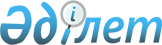 О внесении изменений и дополнения в приказ исполняющего обязанности Министра сельского хозяйства Республики Казахстан от 31 июля 2015 года № 16-05/715 "Об утверждении Положения о Комитете ветеринарного контроля и надзора Министерства сельского хозяйства Республики Казахстан"Приказ Министра сельского хозяйства Республики Казахстан от 27 сентября 2023 года № 341
      ПРИКАЗЫВАЮ:
      1. Внести в приказ исполняющего обязанности Министра сельского хозяйства Республики Казахстан от 31 июля 2015 года № 16-05/715 "Об утверждении Положения о Комитете ветеринарного контроля и надзора Министерства сельского хозяйства Республики Казахстан" (зарегистрирован в Реестре государственной регистрации нормативных правовых актов № 12013) следующие изменения и дополнение:
      в Положении о Комитете ветеринарного контроля и надзора Министерства сельского хозяйства Республики Казахстан, утвержденном указанным приказом:
      пункт 8 изложить в следующей редакции: 
      "8. Местонахождение юридического лица: Республика Казахстан, 010000, город Астана, Есильский район, проспект Мәңгілік ел, дом 8, административное здание "Дом министерств", подъезд 2.";
      в пункте 15:
      подпункт 1) изложить в следующей редакции: 
      "1) формирует и реализует государственную политику в области ветеринарии и безопасности пищевой продукции, подлежащей ветеринарно-санитарному контролю и надзору;";
      дополнить подпунктом 2-1) следующего содержания:
      "2-1) осуществляет международное сотрудничество в области ветеринарии;";
      в перечне территориальных подразделений, находящихся в ведении Комитета ветеринарного контроля и надзора Министерства сельского хозяйства Республики Казахстан:
      пункты 192 и 193 изложить в следующей редакции:
      "192. Государственное учреждение "Территориальная инспекция Комитета ветеринарного контроля и надзора Министерства сельского хозяйства Республики Казахстан по городу Астане".
      193. Государственное учреждение "Территориальная инспекция Комитета ветеринарного контроля и надзора Министерства сельского хозяйства Республики Казахстан по городу Алматы".".
      2. Комитету ветеринарного контроля и надзора Министерства сельского хозяйства Республики Казахстан в установленном законодательством порядке обеспечить:
      1) направление электронной копии настоящего приказа в Республиканское государственное предприятие на праве хозяйственного ведения "Институт законодательства и правовой информации Республики Казахстан" Министерства юстиции Республики Казахстан для включения в Эталонный контрольный банк нормативных правовых актов Республики Казахстан;
      2) размещение настоящего приказа на интернет-ресурсе Министерства сельского хозяйства Республики Казахстан;
      3) принятие иных мер, вытекающих из настоящего приказа.
      3. Контроль за исполнением настоящего приказа возложить на курирующего вице-министра сельского хозяйства Республики Казахстан.
      4. Настоящий приказ вводится в действие со дня его подписания.
					© 2012. РГП на ПХВ «Институт законодательства и правовой информации Республики Казахстан» Министерства юстиции Республики Казахстан
				
      Министр сельского хозяйства Республики Казахстан 

А. Сапаров
